УТВЕРЖДЕНО: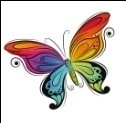 приказом начальника Управления образования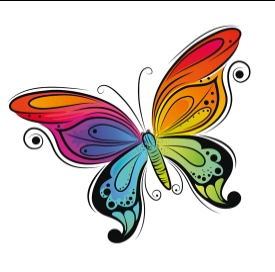 администрации Тугулымского городского округа                              № ____ от «____» _________ 2020 г.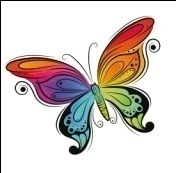 ПОЛОЖЕНИЕ
о проведении районного дистанционного творческого конкурса для детей «Маленькие Мисс и Мистер Тугулымского района» I. Общие положенияПоложение о районном дистанционном творческом конкурсе для детей старшего дошкольного возраста «Маленькие Мисс и Мистер Тугулымского района» (далее – конкурс) определяет цели, задачи, порядок, сроки и условия проведения, номинации конкурса.Учредителем конкурса является Управление образования администрации  Тугулымского городского округа.Руководство организацией конкурса осуществляет Организационный комитет конкурса (далее – Оргкомитет), состав которого утверждается приказом начальника Управления образования администрации Тугулымского городского округа.II. Цели и задачи2.1.   Выявление и поддержка талантливых детей Тугулымского городского округа.2.2. Поощрение творческого развития ребёнка, воспитание эстетического вкуса, пропаганда нравственных ценностей.2.3.  Развитие у конкурсантов артистизма, умения держать себя на сцене и красиво двигаться, общаться со зрительской аудиторией.III. Порядок, сроки, условия проведенияУчастниками конкурса могут быть обучающиеся образовательных учреждений Тугулымского городского округа в возрасте от 5 до 7 лет. Конкурс проводится с 18 по 26 декабря 2020 года.IV. Конкурсные задания и выходы.Представление участника.Оригинальный рассказ о себе: имя и фамилия, возраст, увлечение и др. Продолжительность: не более 5 минут.Творческий номер.Номер любой направленности: песня, танец, чтение стихов, пародия, акробатический этюд и пр.Продолжительность: не более 5 минут.Презентация костюма из бросового материла.Участникам необходимо подготовить и презентовать костюм, сделанный из бросового материала.Продолжительность: не более 3 минут.V. Условия участияДля участия в конкурсе необходимо до 18 декабря 2020 года отправить анкету-заявку на адрес МБОУ ДО «Тугулымский Центр детского творчества»: р.п. Тугулым, ул. Войкова, д.2, тел. 2-22-74 или на электронный адрес: cdt@nxt.ru. Заявка отправляется по утверждённой форме (приложение 1).К заявке приложить три видеофайла:представление участникатворческий номерпрезентация костюма   Не допускается:использование макияжа и маникюра.VI. ЖюриЖюри детского районного дистанционного творческого конкурса для детей старшего школьного возраста «Маленькие Мисс и Мистер Тугулымского района» утверждается приказом начальника Управления образования администрации Тугулымского городского округа. В состав жюри могут входить представители учредителя и  общественных организаций.Решение жюри является окончательным.Жюри оценивает участников по 3-х бальной системе и по следующим критериям:Представление участников:оригинальность;сценическая культура (костюм, пластика, реквизит);умение держать себя на сцене.Творческий номер:оригинальность;соответствие репертуара исполнительским возможностям и возрастной категории участника;сценическая культура (костюм, пластика, реквизит).Презентация костюма:соответствие костюма заданной тематике;оригинальность костюма;умение держать себя на сцене.VII. Подведение итогов и награждениеВсем участникам конкурса вручаются дипломы за участие. Определяются победители в следующих номинациях:лучшая презентация костюма;лучший творческий номер;за артистичность;за обаяние;за грациозность.В профиле Инстаграм Центра детского творчества @cdt_tugulym состоится голосование зрителей, которые выберут обладательницу и обладателя приза зрительских симпатий.Среди участников выбираются абсолютные победители – «Маленькая Мисс Тугулымского района» и «Маленький Мистер Тугулымского района», которым вручаются главные призы и ленты, девочке корона.VIII. Финансирование Финансирование конкурса «Маленькие Мисс и Мистер Тугулымского района» осуществляется за счёт средств учредителей и фонда депутата Законодательного собрания Свердловской области – Максима Иванова.IХ. Заключительные положения и адрес учредителяВопросы, не отражённые в настоящем Положение, решаются Оргкомитетом конкурса-фестиваля.Адрес учредителя: 623650, Свердловская обл., Тугулымский район, р.п. Тугулым, пл. 50 лет Октября, 1; Управление образования Тугулымского городского округа.Приложение 1.АНКЕТА-ЗАЯВКАна участие в районном творческом конкурседля детей старшего школьного возраста«Маленькие Мисс и Мистер Тугулымского района»Наименование образовательного учреждения ________________________________________________________________________________________________________________________________________________________________________________________________Ф.И.О. участника__________________________________________________________________________________________________________________________________________Возраст участника ____________________________________________________________Творческий номер (направленность и название) _________________________________________________________________________________________________________________Название  костюма, который будет презентовать участник ________________________________________________________________________________________________________Ф.И.О. родителей, контактный телефон __________________________________________________________________________________________________________________________________________________________________________________________________________________________________________________________________________________Ф.И.О. ответственного от образовательного учреждения, контактный телефон ___________________________________________________________________________________________________________________________________________________________________По всем интересующим вопросам обращаться по адресу:р.п. Тугулым, ул. Войкова, 2.Тел. 2-22-74; 8-922-037-71-50 Лукина Екатерина Андреевна